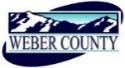 PUBLIC NOTICE is hereby given that the Board of Commissioners of Weber County, Utah will hold a regular commission meeting in the Commission Chambers of the Weber Center, 2380 Washington Boulevard, Ogden, Utah, commencing at 10:00 a.m. on Tuesday, the 25th day of April, 2017.                  The agenda for the meeting consists of the following: A.	Welcome – Commissioner Ebert B. 	Invocation – Commissioner HarveyC.	Pledge of Allegiance – Marty SmithD.	Thought of the Day – Commissioner GibsonE.	Presentation		Recognition of Lt. Kevin Burns for graduation from the FBI National Academy Program at Quantico, 	Virginia.		Presenter: Weber County Commissioners		Recognition of Deputy Michael Aschinger for receiving the KSL, Beyond the Badge Award.		Presenter: Weber County CommissionersF.		Consent Items Request for approval of warrants #1052-1063 and #416183-416454 in the amount of $1,796,945.45.Request for approval of purchase orders in the amount of $103,352.93.Request from the Weber County Roads Department for approval to surplus a 1995 Galion Dresser 850.Request from the Weber County Human Resources Department for approval to surplus two typewriters.Request from the Weber County Commission Office for approval to surplus office furniture.Request from the Weber-Morgan Health Department for approval to surplus printers, keyboards, andother office supplies.	      7.	Request to set the date of May 9, 2017 (at 10:00am) for a public hearing to consider and take action on a 			proposal to amend the following sections of the Weber County Code: Township Planning Districts (Part I, 			§2-17), Special Events (Part I, §38-1), Definitions (§101-1-7), Land Use Permit Revocation (§102-4-3), 			Rezone Procedures (§102-5-5), Ogden Valley Destination and Recreation Resort Zone DRR-1 Development 		Standards (§104-29-2), Agency Review and Public Notice (§106-1-6), Final Plat Requirements and 				Approval procedures (106-1-8), Conditional Use Revocation and Expiration (§108-4-8), Supplementary 			and Qualifying Regulations (§108-7), Public Buildings and Public Utility Substations and Structures (§108-			10), and Standards for Single Family Dwellings (§108-15). The amendments are to reduce redundancies, 			add clarity, and eliminate some standards related to single family dwellings; allow, in certain 				circumstances, structures to project into a private street right-of-way; reduce redundancies in the 			definition of “Lot of Record”; update the definition of “Restricted Lot”; clarify the definition of 				“Recreation Lodge”; remove outdated references to “townships”; assign a new approval authority for 			special event permits; clarify provisions for permit/approval expirations; extend review timeframe 			between application submittal and Land Use Authority review for subdivision plat approval and to clarify 			the type of meeting and notice required; clarify and add flexibility for public utility structures and their 			setbacks.G.           Action Items1.	Request for approval to ratify a contract by and between Weber County Fort Buenaventura Mountain Men for demonstrations at the Easter Rendezvous held at Fort Buenaventura on April 13-16, 2017.	Presenter: Todd Ferrario2.	Request for approval of a contract by and between Weber County and Fort Buenaventura Mountain Men for meetings and gatherings to be held at Fort Buenaventura in exchange for assistance with school groups and service projects. 	Presenter: Todd Ferrario3.	Request for approval of a contract by and between Weber County and Maximus Extreme Living Solutions to have three Maximus Extreme Living Solution Homes on display at the 2017 Weber County Fair.	Presenter: Jan Wilson4.	Request for approval of a contract by and between Weber County and Graymatter Marketing for marketing and advertising services for the 2017 Weber County Fair.	Presenter: Jan Wilson5.	Request for approval of a resolution of the County Commissioners of Weber County appointing a representative to the Governing Board of the Utah Counties Insurance Pool.	Presenter: Dave Wilson6.	Request for approval of a contract by and between Weber County and County Services Support, Inc. (CSS) for administrative support in coordinating centrally assessed property issues, appeals, legislation, and reviews.	Presenter:  Commissioner Ebert & John UlibarriH.	Public comments   (Please limit comments to 3 minutes)I.            AdjournCERTIFICATE OF POSTINGThe undersigned duly appointed Administrative Assistant in the County Commission Office does hereby certify that the about Notice and Agenda were posted as required by law this 21st of April 2017.							___________________________							             Paige GreenhalghIn compliance with the Americans with Disabilities Act, persons needing auxiliary services for these meetings should call the Weber County Commission Office at 801-399-8406 at least 24 hours prior to the meeting. This meeting is streamed live. (To see attached documents online: http://www.webercountyutah.gov/Transparency/commission_meetings.php, click on highlighted words)                   